Knowledge Sheet                                            Geography  Stone Age             Cycle B                                 KS1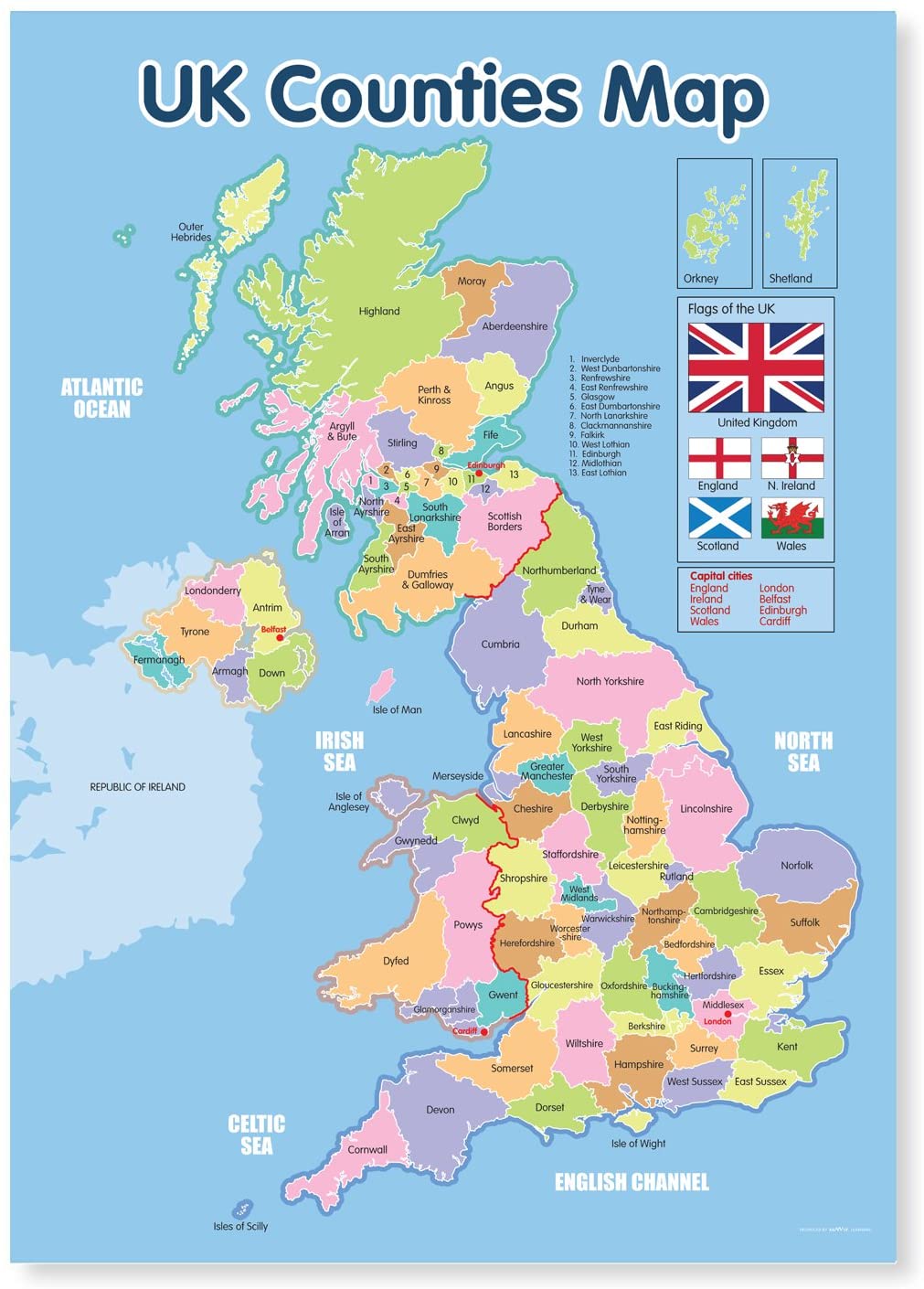 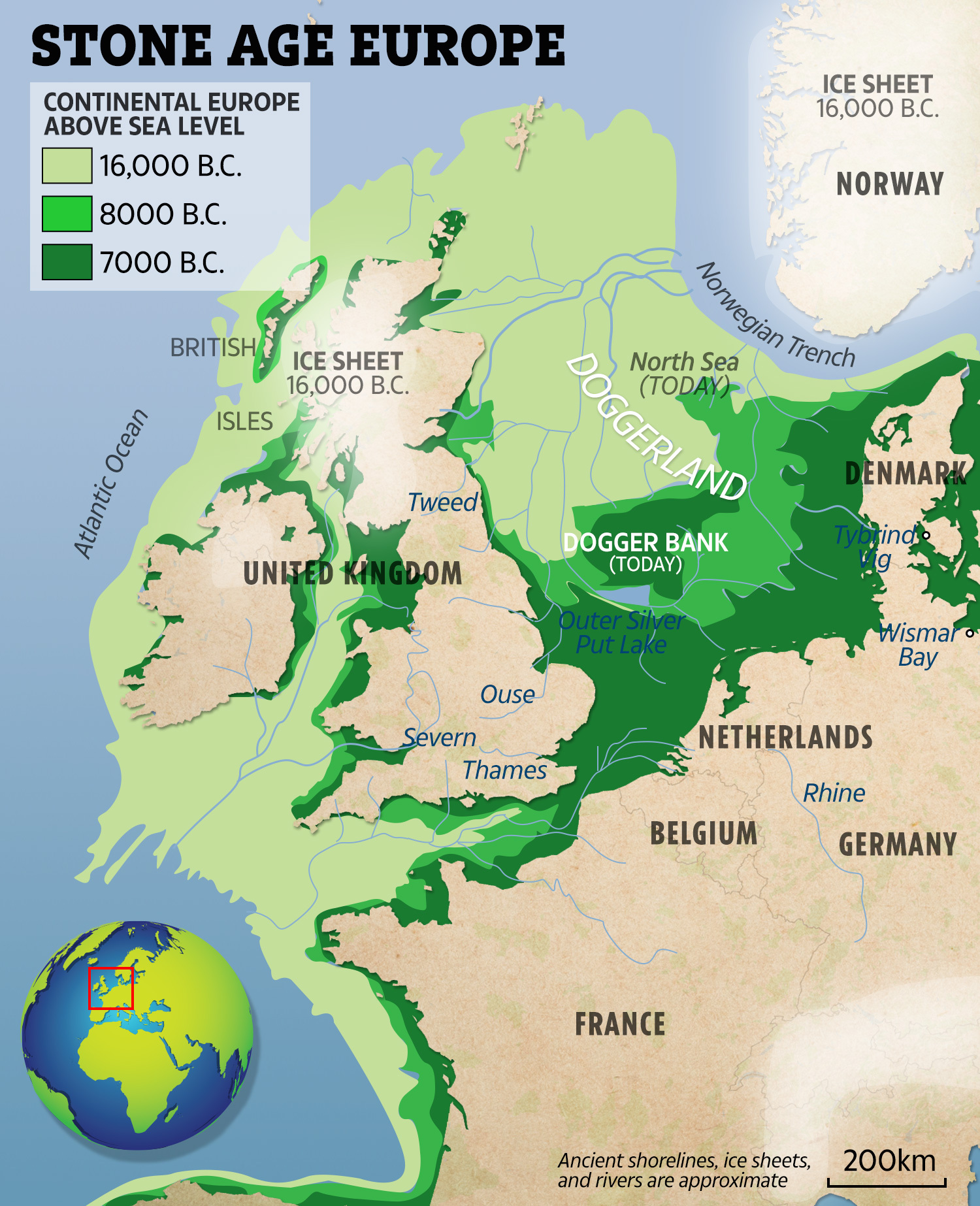 